ПРИЛОЖЕНИЕ 2к Положению об официальных символах (гербе и флаге) муниципального образования Краснолиманский муниципальный округ Донецкой Народной РеспубликиФлаг Краснолиманского муниципального округа Донецкой Народной Республики(цветное изображение)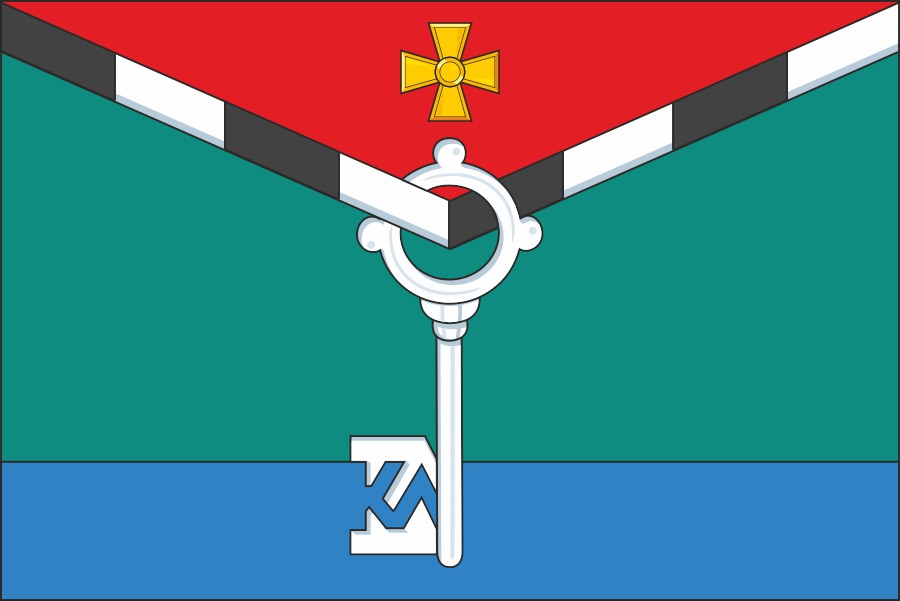 